Приложение № 3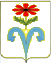 АДМИНИСТРАЦИЯ ПОДГОРНЕНСКОГО СЕЛЬСКОГО ПОСЕЛЕНИЯ ОТРАДНЕНСКОГО РАЙОНА ПОСТАНОВЛЕНИЕ от __04.02.2013______		           		                                        №_7__ст-ца ПодгорнаяО внесении изменений в постановление администрации Подгорненского сельского поселения Отрадненского района  от 20июня 2012 года № 34 «Об утверждении муниципальной целевой программы«Обеспечение жильем молодых семей на территории Подгорненского сельского поселения Отрадненского района на 2012-2015 годы»Во исполнение постановления Правительства Российской Федерации от 22 ноября 2010 года № 1204 «О внесении изменений в федеральную целевую программу «Жилище» на 2011-2015 годы» п о с т а н о в л я ю:1. Внести изменения в постановление администрации Подгорненского сельского поселения Отрадненского района  от 20 июня 2012 года № 34 «Об утверждении муниципальной целевой программы «Обеспечение жильем молодых семей на территории Подгорненского сельского района  на 2012-2015 годы»:1.1 Пункт 1.3 правил предоставления молодым семьям социальных выплат из средств местного бюджета на приобретение жилья или строительство индивидуального жилого дома с участием средств федерального и краевого бюджетов изложить в новой редакции:	- «участником Подпрограммы может быть молодая семья, в том числе молодая семья, имеющая одного и более детей, где один из супругов не является гражданином Российской Федерации, а также неполная  молодая семья, состоящая из одного молодого родителя, являющегося гражданином Российской Федерации»;1.2. Дополнить раздел 2 «Порядок приёма и рассмотрения заявлений и учёта молодых семей» абзацем 2 следующего содержания:- «Расчет размера социальной выплаты для молодой семьи, в которой один из супругов не является гражданином Российской Федерации, производится исходя из размера общей площади жилого помещения, установленного для семей разной численности с учетом членов семьи, являющихся гражданами Российской Федерации»;1.3. Пункт 1.4 правил предоставления молодым семьям социальных выплат из средств местного бюджета на приобретение жилья или строительство индивидуального жилого дома с участием средств федерального и краевого бюджетов дополнить словами:«однако, в первую очередь в списки включаются молодые семьи- участники Подпрограммы, поставленные на учет в качестве нуждающихся в улучшении жилищных условий до 1 марта 2005 года, а также молодые семьи, имеющие 3 и более детей»;1.4. Пункт 2.2. Порядка приёма и рассмотрения заявлений и учёта молодых семей дополнить подпунктом «к» следующего содержания:к) условием участия в Подпрограмме и предоставления социальной выплаты является согласие совершеннолетних членов молодой семьи на обработку органами местного самоуправления, органами исполнительной власти субъекта Российской Федерации, федеральными органами исполнительной власти субъекта Российской Федерации, персональных данных о членах молодой семьи. Согласие должно быть оформлено в соответствии со статьей 9 Федерального закона от 27 июля 2006 года № 152-ФЗ «О персональных данных».5. Контроль за выполнением настоящего постановления возложить на комиссию по вопросам экономики, бюджета, инвестиции и контролю.6. Постановление вступает в силу со дня его обнародования.Глава Подгорненского сельского поселения Отрадненского района 				           А.Ю. Леднёв